MENSAGEM da GOSPA A MARIJA PAVLOVIC, MEDJUGORJE, 25 de Agosto de 2022 (Marija)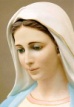    “Queridos filhos, Deus me permite estar convosco, e de vos guiar pelo caminho da paz, para que, através da vossa paz pessoal, possais construir a paz no mundo. Eu estou convosco e intercedo por vós junto do meu Filho Jesus, para que Ele vos dê uma fé forte e a esperança num futuro melhor que Eu desejo construir convosco. Vós, Sede corajosos e não tenhais medo, porque Deus está convosco. Obrigada por terdes respondido ao meu apelo."             SITES: medjugorje.com.pt   MENSAGEM da GOSPA A MARIJA PAVLOVIC, MEDJUGORJE, 25 de Agosto de 2022 (Marija)   “Queridos filhos, Deus me permite estar convosco, e de vos guiar pelo caminho da paz, para que, através da vossa paz pessoal, possais construir a paz no mundo. Eu estou convosco e intercedo por vós junto do meu Filho Jesus, para que Ele vos dê uma fé forte e a esperança num futuro melhor que Eu desejo construir convosco. Vós, Sede corajosos e não tenhais medo, porque Deus está convosco. Obrigada por terdes respondido ao meu apelo."             SITES: medjugorje.com.pt   MENSAGEM da GOSPA A MARIJA PAVLOVIC, MEDJUGORJE, 25 de Agosto de 2022 (Marija)   “Queridos filhos, Deus me permite estar convosco, e de vos guiar pelo caminho da paz, para que, através da vossa paz pessoal, possais construir a paz no mundo. Eu estou convosco e intercedo por vós junto do meu Filho Jesus, para que Ele vos dê uma fé forte e a esperança num futuro melhor que Eu desejo construir convosco. Vós, Sede corajosos e não tenhais medo, porque Deus está convosco. Obrigada por terdes respondido ao meu apelo."             SITES: medjugorje.com.pt   MENSAGEM da GOSPA A MARIJA PAVLOVIC, MEDJUGORJE, 25 de Agosto de 2022 (Marija)   “Queridos filhos, Deus me permite estar convosco, e de vos guiar pelo caminho da paz, para que, através da vossa paz pessoal, possais construir a paz no mundo. Eu estou convosco e intercedo por vós junto do meu Filho Jesus, para que Ele vos dê uma fé forte e a esperança num futuro melhor que Eu desejo construir convosco. Vós, Sede corajosos e não tenhais medo, porque Deus está convosco. Obrigada por terdes respondido ao meu apelo."             SITES: medjugorje.com.pt   MENSAGEM da GOSPA A MARIJA PAVLOVIC, MEDJUGORJE, 25 de Agosto de 2022 (Marija)   “Queridos filhos, Deus me permite estar convosco, e de vos guiar pelo caminho da paz, para que, através da vossa paz pessoal, possais construir a paz no mundo. Eu estou convosco e intercedo por vós junto do meu Filho Jesus, para que Ele vos dê uma fé forte e a esperança num futuro melhor que Eu desejo construir convosco. Vós, Sede corajosos e não tenhais medo, porque Deus está convosco. Obrigada por terdes respondido ao meu apelo."             SITES: medjugorje.com.pt   MENSAGEM da GOSPA A MARIJA PAVLOVIC, MEDJUGORJE, 25 de Agosto de 2022 (Marija)   “Queridos filhos, Deus me permite estar convosco, e de vos guiar pelo caminho da paz, para que, através da vossa paz pessoal, possais construir a paz no mundo. Eu estou convosco e intercedo por vós junto do meu Filho Jesus, para que Ele vos dê uma fé forte e a esperança num futuro melhor que Eu desejo construir convosco. Vós, Sede corajosos e não tenhais medo, porque Deus está convosco. Obrigada por terdes respondido ao meu apelo."             SITES: medjugorje.com.pt   MENSAGEM da GOSPA A MARIJA PAVLOVIC, MEDJUGORJE, 25 de Agosto de 2022 (Marija)   “Queridos filhos, Deus me permite estar convosco, e de vos guiar pelo caminho da paz, para que, através da vossa paz pessoal, possais construir a paz no mundo. Eu estou convosco e intercedo por vós junto do meu Filho Jesus, para que Ele vos dê uma fé forte e a esperança num futuro melhor que Eu desejo construir convosco. Vós, Sede corajosos e não tenhais medo, porque Deus está convosco. Obrigada por terdes respondido ao meu apelo."             SITES: medjugorje.com.pt   MENSAGEM da GOSPA A MARIJA PAVLOVIC, MEDJUGORJE, 25 de Agosto de 2022 (Marija)   “Queridos filhos, Deus me permite estar convosco, e de vos guiar pelo caminho da paz, para que, através da vossa paz pessoal, possais construir a paz no mundo. Eu estou convosco e intercedo por vós junto do meu Filho Jesus, para que Ele vos dê uma fé forte e a esperança num futuro melhor que Eu desejo construir convosco. Vós, Sede corajosos e não tenhais medo, porque Deus está convosco. Obrigada por terdes respondido ao meu apelo."             SITES: medjugorje.com.pt   